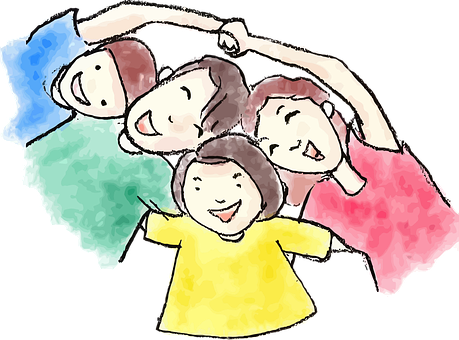 WochentagUhrzeitMamaPapaKind/erMontagDienstagMittwochDonnerstagFreitag